图 书 推 荐中文书名：《星球漫游者：22年的行走，17年的沉默》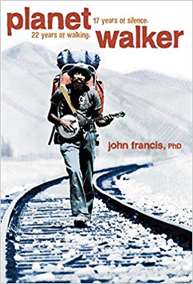 英文书名：PLANETWALKER: 22 YEARS OF WALKING, 17 YEARS OF SILENCE作    者：John Francis出 版 社：National Geographic代理公司：Defiore/ANA/Vicky Wen页    数：288页出版时间：2009年4月代理地区：中国大陆、台湾审读资料：电子稿类    型：传记回忆录内容简介：《星期天早晨》（Sunday Morning）近期对该书进行了专题报道：https://www.cbs.com/shows/cbs-sunday-morning/video/H5EuI020XUG4_NzgLPevN1qNmY8bJ8uw/going-it-alone/拯救被石油浸透的鸟类、恢复被污染的海滩令他感到沮丧和无助，约翰·弗朗西斯（John Francis）决定采取更基本和个人的立场——他停止使用所有形式的机动交通工具。在开始这一横跨20年、跨越两大洲的探索后不久，他就发誓保持沉默，这种沉默持续了17年。一开始这只是一场无声的环保抗议，然而20世纪70年代初一个年轻的非洲裔美国人步行穿越全国令他的“环境”概念由对污染和丧失栖息地的担忧，升华为人类如何对待彼此，如何更好地沟通、共同造福地球的思考。他通过沉默和行走学会了倾听，并在此过程中获得了科学和环境研究的学士和硕士学位。《星球漫游者》（Planetwalker）讲述了一个令人惊奇、充满人情味的故事，传达了一个重要的信息，同时记录了一段引人入胜的成人朝圣之旅。作者简介：约翰·弗朗西斯博士（John Francis）：非营利性环境教育组织星球漫游者（PlanetWalk）的创始人和总监。他环游世界，探讨朝圣和改变，以及一种基于朝圣漫行的环境研究课题。弗兰西斯博士是威斯康星大学麦迪逊分校盖洛德·尼尔森环境研究所的客座副教授，负责教授环境研究的研究生和本科研讨会。他也是国家地理学会的第一位教育研究员，并同《国家地理》（National Geographic）杂志合作，根据约翰20多年的行走经验，开发了《行星线》课程。媒体评价：“这个富有洞察力、诗意、鼓舞人心的故事势必将促使读者更深刻地思考自己的生活方式。”----《书目杂志》（Booklist）“《星球漫游者》（Planetwalker）讲述了一个鼓舞人心的故事，促使读者们思考，帮助他们认识到通过个人行动改变世界是可能的。”----《学校图书馆期刊》（School Library Journal）谢谢您的阅读！请将回馈信息发送至：文清（Vicky Wen）安德鲁﹒纳伯格联合国际有限公司北京代表处北京市海淀区中关村大街甲59号中国人民大学文化大厦1705室, 邮编：100872
电话：010-82449185传真：010-82504200Email: Vicky@nurnberg.com.cn网址：www.nurnberg.com.cn微博：http://weibo.com/nurnberg豆瓣小站：http://site.douban.com/110577/微信订阅号：ANABJ2002